ДОКУМЕНТАЦИЯо проведении запроса предложений в электронной форме на право заключения договора на поставку микроавтобуса на 7 мест № 11 ЭЗП/2019г. Липецк 2019г.СОДЕРЖАНИЕТЕРМИНЫ И ОПРЕДЕЛЕНИЯ, ИСПОЛЬЗУЕМЫЕ В ДОКУМЕНТАЦИИ                                3Раздел1.Информация о проведении запроса предложений в электронной форме     4Раздел II. Общая часть                                                                                                    14Раздел Ш. Образцы форм документов для заполнения                                               25Техническое заданиеПроект договораСведения начальной (максимальной) цене единицы товараТЕРМИНЫ И ОПРЕДЕЛЕНИЯ, ИСПОЛЬЗУЕМЫЕ В ДОКУМЕНТАЦИИ Заказчик – Акционерное общество «Особая экономическая зона промышленно – производственного типа «Липецк» (АО «ОЭЗ ППТ «Липецк»).Запрос предложений – форма торгов, при которой победителем запроса предложений признается участник конкурентной закупки, заявка на участие, в закупке которого в соответствии с критериями, определенными в документации о закупке, наиболее полно соответствует требованиям документации о закупке и содержит лучшие условия поставки товаров, выполнения работ, оказания услуг.Документация о проведении запроса предложений (документация о закупке, также – закупочная документация) –  документация, разрабатываемая заказчиком и содержащая в себе помимо извещения о проведении закупки, проекта договора и технической части, описывающей предмет закупки, сведения и информацию, установленные Федеральным законом № 223-ФЗ "О закупках товаров, работ, услуг отдельными видами юридических лиц" (далее – Федеральный закон № 223-ФЗ) и Положением о закупках товаров, работ и  услуг  АО ОЭЗ ППТ «Липецк»(далее – Положение). Официальный сайт - Официальный сайт единой информационной системы в сфере закупок в информационно-телекоммуникационной сети Интернет www.zakupki.gov.ru (далее – официальный сайт, сайт, единая информационная система, ЕИС).Комиссия по закупкам- является коллегиальным органом заказчика, призванным осуществить выбор поставщика, исполнителя, подрядчика в соответствии с Положением с целью заключения договора.Участник запроса предложений – любое юридическое лицо или несколько юридических лиц, выступающих на стороне одного участника закупки, независимо от организационно–правовой формы, формы собственности, места нахождения и места происхождения капитала либо любое физическое лицо или несколько физических лиц, выступающих на стороне одного участника закупки, в том числе индивидуальный предприниматель или несколько индивидуальных предпринимателей, выступающих на стороне одного участника закупки. Раздел II. Информация о проведении запроса предложений в электронной форме                                                     Раздел IIОбщая частьЗаконодательство и иные правовые акты, подлежащие применению.При закупке товаров, работ, услуг открытое акционерное общество «Особая экономическая зона промышленно – производственного типа «Липецк»» руководствуется  Конституцией Российской Федерации, Гражданским кодексом Российской Федерации, Федеральным законом от 18 июля 2011 года № 223–ФЗ "О закупках товаров, работ, услуг отдельными видами юридических лиц», Федеральным законом от 26 июля 2006 года № 135–ФЗ «О защите конкуренции», Федеральным законом от 22 июля 2005 года № 116–ФЗ «Об особых экономических зонах в Российской Федерации», Положением о закупках, товаров, работ, услуг АО «ОЭЗ ППТ «Липецк» (Положение о закупках) и иными нормативными правовыми актами.2. Требования к участникам закупки.2.1. Участник закупки должен соответствовать требованиям, указанным в Информационной карте конкурса.Требования, предъявляемые к участникам закупки, к закупаемым товарам, работам, услугам, а также к условиям исполнения договора, критерии и порядок оценки и сопоставления заявок на участие в закупке, установленные Заказчиком в конкурсной документации, применяются в равной степени ко всем участникам закупки, к предлагаемым ими товарам, работам, услугам, к условиям исполнения договора.Участники закупки имеют право выступать в отношениях, связанных с закупками для нужд Заказчика, как непосредственно, так и через своих представителей. Полномочия представителей участников закупки подтверждаются доверенностью, выданной и оформленной в соответствии с гражданским законодательством Российской Федерации, или ее нотариально заверенной копией.	2.2. В случае, если на стороне одного участника закупки выступает несколько юридических (физических) лиц или участник закупки планирует привлечение субподрядчиков (соисполнителей, субпоставщиков), указанным требованиям должна соответствовать группа лиц, выступающих на стороне одного участника закупки. 3.Привлечение субподрядчиков, соисполнителей, субпоставщиков к исполнению договора.    3.1. Привлечение к исполнению договора субподрядчиков, соисполнителей, субпоставщиков допускается в случае, если такое право предусмотрено проектом договора. 4. Расходы в связи с участием в запросе предложений в электронной форме.4.1. Участник закупки несет все расходы, связанные с подготовкой и подачей заявки на участие в запросе предложений, участием в запросе предложений и заключением договора. Заказчик не несет ответственности и не имеет обязательств в связи с такими расходами независимо от результата торгов.5. Отстранение участника закупки от участия в запросе предложений в электронном виде.	 5.1. В случае установления недостоверности и/или противоречивости сведений, содержащихся в документах, представленных участником закупки в составе заявки на участие в закупке, получения сведений о проведении ликвидации участника закупки - юридического лица или принятия арбитражным судом решения о признании участника закупки – юридического лица, индивидуального предпринимателя банкротом и об открытии конкурсного производства, сведений о приостановлении деятельности такого участника в порядке, предусмотренном Кодексом Российской Федерации об административных правонарушениях, сведений о наличии у такого участника задолженности по начисленным налогам, сборам и иным обязательным платежам в бюджеты любого уровня или государственные внебюджетные фонды за прошедший календарный год, размер которой превышает двадцать пять процентов балансовой стоимости активов такого участника по данным бухгалтерской отчетности за последний завершенный отчетный период, при условии, что участник закупки не обжалует наличие указанной задолженности в соответствии с законодательством Российской Федерации, Заказчик, комиссия вправе отстранить такого участника от участия в конкурентной закупке на любом этапе ее проведения.            6. Требования, предъявляемые к запросу предложений в электронной форме.6.1. В запросе предложений может принять участие любое лицо, своевременно подавшее Предложение по предмету запроса предложений (далее – Предложение) и документы согласно размещенным в единой информационной системе документации о проведении запроса предложений в электронной форме, в том числе извещению о проведении запроса предложений в электронной форме (далее – документации о запросе предложений).6.2. Документация о проведении запроса предложений, в том числе проект договора, размещается в единой информационной системе и сайте оператора ЭТП B2B-Russez не менее чем за 7 рабочих дней до даты окончания срока приема Предложений.      7.Отказ от проведения запроса предложений в электронной форме.7.1. Заказчик вправе отменить запрос предложений  до наступления даты и времени окончания срока подачи заявок на участие в запросе предложений в порядке, установленном Положением и электронной торговой площадкой «B2B-Russez», разместив сообщение об этом в единой информационной системе в день принятия этого решения и сайте оператора ЭТП B2B-Russez в соответствии с правилами, установленными оператором ЭТП B2B-Russez.7.2. Документация о проведении запроса предложений доступна для скачивания в электронной форме в единой информационной системе и сайте оператора ЭТП B2B-Russez.8.Внесение изменений в документацию о проведении запроса предложений в электронной форме.8.1. Заказчик вправе принять решение о внесении изменений в документацию о проведении запроса предложений. Изменения подлежат размещению на официальном сайте и сайте оператора ЭТП B2B-Russez не позднее чем в течение трех дней со дня принятия решения о внесении указанных изменений.  В случае внесения изменений в извещение об осуществлении запроса предложений, документацию о проведении запроса предложений, срок подачи заявок на участие в такой закупке должен быть продлен таким образом, чтобы с даты размещения в единой информационной системе указанных изменений до даты окончания срока подачи заявок на участие в такой закупке оставалось не менее половины срока подачи заявок на участие в такой закупке, установленного положением о закупке для данного способа закупки9.Разъяснение положений документации о запросе предложений в электронной форме.9.1. Любой участник закупки вправе направить в письменной форме Заказчику запрос о разъяснении положений настоящей документации. 9.2. Запрос о разъяснении положений настоящей документации направляется в адрес Заказчика в письменной форме, на бланке организации и подписывается уполномоченным лицом, либо через функционал ЭТП «B2B-Russez» «Разъяснения», в порядке, установленном ЭТП. Заказчик направляет заявителю в письменной форме или в форме электронного документа   разъяснения положений настоящей документации.9.3. Разъяснение положений документации о запросе предложений в электронной форме разъяснение должно быть размещено Заказчиком в единой информационной системе, в порядке, предусмотренном 223-ФЗ и Положением, ЭТП «B2B-Russez» согласно регламента площадки, с указанием предмета запроса, но без указания участника закупки, от которого поступил запрос. При этом заказчик вправе не осуществлять такое разъяснение в случае, если указанный запрос поступил позднее чем за три рабочих дня до даты окончания срока подачи заявок на участие в такой закупке. Разъяснения положений документации о запросе предложений не должно изменять предмет закупки и существенные условия проекта договора. Требования, предъявляемые к участникам закупки и Предложению участника закупки10.1. Для участия в запросе предложений любой участник закупки загружает на ЭТП B2B-Russez в установленный настоящей документацией срок свое Предложение, оформленное согласно требованиям, установленным в документации о проведении запроса предложений в электронной форме.Предложения принимаются исключительно в электронной форме на ЭТП B2B-Russez по правилам, установленным ее оператором.  Предложение на участие в запросе предложений в электронной форме направляется участником закупки оператору электронной площадки в форме электронных документов, которые подаются одновременно.Электронные документы (файлы), входящие в состав предложения участника закупки, должны иметь название, соответствующее наименованию документов, предоставляемых согласно требованиям настоящей документации.Порядок и срок отзыва предложений, порядок внесения изменений в предложения – согласно правилам, установленным оператором электронной торговой площадки.10.2. Участник закупки должен соответствовать следующим требованиям:1) непроведение ликвидации участника закупки – юридического лица и отсутствие решения арбитражного суда о признании участника закупки – юридического лица, индивидуального предпринимателя банкротом и об открытии конкурсного производства;2) неприостановление деятельности участника закупки в порядке, предусмотренном Кодексом Российской Федерации об административных правонарушениях, на дату подачи заявки на участие в закупке;3) отсутствие у участника закупки задолженности по начисленным налогам, сборам и иным обязательным платежам в бюджеты любого уровня или государственные внебюджетные фонды за прошедший календарный год, размер которой превышает двадцать пять процентов балансовой стоимости активов участника закупки по данным бухгалтерской отчетности за последний завершенный отчетный период. Участник закупки считается соответствующим установленному требованию в случае, если он обжалует наличие указанной задолженности в соответствии с законодательством Российской Федерации и решение по такой жалобе на день рассмотрения заявки на участие в закупке не принято;4) отсутствие сведений об участниках закупки в реестре недобросовестных поставщиков, предусмотренном статьей 5 Федерального закона от 18 июля 2011 года 
№ 223–ФЗ «О закупках товаров, работ, услуг отдельными видами юридических лиц» и в реестре недобросовестных поставщиков, предусмотренном Федеральным законом от 5 апреля 2013 года             № 44-ФЗ «О контрактной системе в сфере закупок товаров, работ, услуг для обеспечения государственных и муниципальных нужд»;10.3. Предложение на участие в запросе предложений, подготовленное участником запроса предложений, состоит из двух частей и включает в себя следующие сведения и документы:- первая часть Предложения должна содержать сведения о поставляемом товаре по форме № 2 Приложения № 2 к настоящей документации, содержащую информацию о функциональных, качественных и количественных характеристиках товара, сроках гарантии, установленных в техническом задании, являющимся неотъемлемой частью документации о проведении запроса предложений. Не допускается указание в первой части Предложения сведений об участнике закупки, подавшем заявку на участие в таком запросе предложений. В первой части Предложения не должно указываться ценовое предложение участника закупки.Вторая часть Предложения участника закупки должна содержать сведения об участнике закупки, ценовое предложение и сведения и документы, подтверждающие сведения согласно установленным в документации о закупке критериям оценки::10.3.1. Заявку о подаче Предложения, составленную по форме № 1.При представлении Предложения, содержащего предложение о цене договора на десять или более процентов ниже начальной (максимальной) цены договора, указанной заказчиком в документации о закупке, участник закупки, представивший такое Предложение, обязан в составе такого Предложения представить расчет предлагаемой цены договора и её обоснование.Предложение о цене договора не может превышать начальную (максимальную) цену договора и должно включать все затраты, связанные с исполнением договора.10.3.2.В случае, если в Предложении участника закупки указано предложение о цене договора, не соответствующее предложению, указанному участником закупки на ЭТП B2B-Russez, комиссией учитывается цена, указанная участником непосредственно на ЭТП B2B-Russez в форме Системы для подачи Предложения.10.3.3. Сканированные копии документов, содержащих сведения об участнике закупки:	а) 	документы, подтверждающие полномочия лица на осуществление действий от имени участника закупки (копия решения о назначении или об избрании, или приказа о назначении физического лица на должность, в соответствии с которым такое физическое лицо (руководитель) обладает правом действовать от имени участника без доверенности. В случае если от имени участника действует иное лицо, также предоставляется доверенность на осуществление действий от имени участника, заверенная печатью участника и подписанная руководителем участника или уполномоченным этим руководителем лицом, либо нотариально заверенная копия такой доверенности. В случае если указанная доверенность подписана лицом, уполномоченным руководителем участника, Предложение должно содержать также документ, подтверждающий полномочия такого лица);	б) учредительных документов участника запроса предложений (для юридических лиц);	в) полученную не ранее чем за три месяца до дня размещения на сайтах извещения о проведении запроса предложений выписку из Единого государственного реестра юридических лиц (для юридического лица), выписку из Единого государственного реестра индивидуальных предпринимателей (для индивидуальных предпринимателей) или нотариально заверенную копию такой выписки;г) решение об одобрении или о совершении крупной сделки либо копию такого решения в случае, если требование о необходимости наличия такого решения для совершения крупной сделки установлено законодательством Российской Федерации, учредительными документами юридического лица и, если для участника закупки поставка товаров, выполнение работ, оказание услуг, являющихся предметом договора, или внесение денежных средств в качестве обеспечения заявки на участие в конкурсе являются крупной сделкой. В случае, если для данного участника поставка товаров, выполнение работ, оказание услуг, являющихся предметом договора, или внесение денежных средств в качестве обеспечения заявки на участие в конкурсе не являются крупной сделкой, участник процедуры закупки представляет соответствующее письмо;д) документы, подтверждающие сведения согласно установленным критериям оценки: документы, подтверждающие квалификацию участника закупки (в качестве подтверждения сведений, указанных участником закупки в приложении №2 формы № 1 заявки на участие в запросе предложений (сведения о квалификации участника закупки)В случае не предоставления участником закупки документов, указанных в п. д) пп. 10.3.3 п. 10. 3 раздела II документации о проведении запроса предложений, Предложению участника закупки по соответствующему показателю выставляется «0» баллов.10.4. Предложение должно содержать опись входящих в его состав документов (Приложение № 1 к настоящей документации).11. Обеспечение предложения на участие в запросе предложений11.1. Если в Информации о проведении запроса предложений (раздел I настоящей документации) установлено требование об обеспечении предложения на участие в запросе предложений, участники закупки предоставляют обеспечение предложения на сумму, в сроки и в порядке, указанные в Информации о проведении запроса предложений (раздел I настоящей документации).11.2. Обеспечение предложения должно отвечать следующим требованиям: - в качестве обеспечения предложения на участие в запросе предложений принимаются только денежные средства, внесенные на счет Заказчика в установленном документацией о проведении запроса предложений порядке;- в качестве документа, подтверждающего внесение обеспечения предложения, должно быть представлено платежное поручение, подтверждающее перечисление денежных средств в качестве обеспечения предложения на участие в запросе предложений;В платежном поручении, подтверждающем перечисление денежных средств в качестве обеспечения заявки на участие в запросе предложений, в графе «назначение платежа» должен быть указан номер (обязательно) и наименование запроса предложений в электронной форме (по возможности).11.3. Любое предложение на участие в запросе предложений, не сопровождаемое установленным обеспечением, подлежит отклонению.11.4. В случае если установлено требование обеспечения предложения на участие в запросе предложений, Заказчик возвращает денежные средства, внесенные в качестве обеспечения предложения на участие в запросе предложений в течение 5 рабочих дней после:1) принятия Заказчиком решения об отказе от проведения запроса предложений - участнику, подавшему предложение на участие в запросе предложений;2) поступления Заказчику уведомления об отзыве заявки о подаче предложения – участнику, подавшему предложение на участие в запросе предложений;3) подписания итогового протокола, участнику, подавшему предложение после окончания срока их подачи;4)  подписания протокола рассмотрения, оценки и сопоставления предложений участникам закупки, которые участвовали, но не стали победителями закупки, кроме участника, сделавшего предложение, следующее за предложением победителя закупки, заявке которого был присвоен второй номер (если процедура закупки предусматривает определение рейтинга заявок и присвоение им номеров);5) заключения договора – победителю запроса предложений и участнику запроса предложений, предложению которого присвоен второй номер (если процедура закупки предусматривает определение рейтинга заявок и присвоение им номеров);6) заключения договора с участником, подавшим единственное предложение на участие в запросе предложений, соответствующее требованиям документации, – такому участнику;7) заключения договора с единственным допущенным к участию в запросе предложений участником - такому участнику;8) принятия решения о не заключении договора (но не более 20 дней с момента подписания протокола рассмотрения, оценки и сопоставления предложений участников запроса предложений) с участником, единственно допущенным к участию в запросе предложений или подавшим единственное предложение на участие в запросе предложений, соответствующее требованиям документации – такому участнику.11.5. В случае уклонения победителя запроса предложений от заключения договора денежные средства, внесенные в качестве обеспечения предложения на участие в запросе предложений, не возвращаются такому участнику запроса предложений. 11.6. В случае уклонения от заключения договора участника запроса предложений, предложения на участие в запросе предложений которого присвоен второй номер, в случае уклонения победителя запроса предложений от заключения договора, денежные средства, внесенные в качестве обеспечения предложения на участие в запросе предложений, такому участнику запроса предложений не возвращаются.11.7. В случае уклонения участника запроса предложений, подавшего единственное предложение на участие в запросе предложений, соответствующую требованиям документации о запросе предложений и допущенного к участию в запросе предложений, от заключения договора, денежные средства, внесенные в качестве обеспечения предложения на участие в запросе предложений, не возвращаются такому участнику закупки.11.8. В случае уклонения единственного допущенного комиссией участника запроса предложений от заключения договора, денежные средства, внесенные в качестве обеспечения предложения на участие в запросе предложений, не возвращаются такому участнику запроса предложений.11.9. В случае проведения закупки на ЭТП срок и порядок подачи и возврата обеспечения заявки устанавливается регламентом работы ЭТП.            12. Подача Предложений 	12.1. Предложение подается на ЭТП B2B-Russez по правилам, установленным ее оператором.12.2. Время окончания приема Предложений указывается в документации о проведении запроса предложений в электронной форме. 	12.3. Участник закупки имеет право подать только одно Предложение на участие в запросе предложений. В случае если участник закупки подал более одного Предложения, все Предложения на участие в запросе предложений данного участника закупки отклоняются без рассмотрения. 	12.4. Участник закупки вправе изменить или отозвать свое Предложение на участие в запросе предложений после его подачи в любое время до истечения срока предоставления Предложений в соответствии с правилами, установленными оператором ЭТП B2B-Russez.	12.5. Запрос предложений признается несостоявшимся в следующих случаях:1) подано только одно Предложение или на основании результатов рассмотрения Предложений участников закупки принято решение о допуске к участию в запросе предложений только одного участника закупки. Заказчик вправе заключить договор с единственным участником запроса предложений, в случае соответствия его Предложения требованиям документации;2) не подано ни одного Предложения на участие в запросе предложений;3) на основании результатов рассмотрения Предложений или по результатам оценки и сопоставления Предложений принято решение об отклонении всех Предложений участников запроса предложений.В случаях, если запрос предложений признается несостоявшимся, Заказчик вправе:– отказаться от проведения повторной процедуры закупки, в случае если утрачена потребность в закупке предполагаемого предмета договора;– объявить о проведении повторного запроса предложений. При этом Заказчик вправе изменить условия запроса предложений;– принять решение о заключении договора с единственным участником запроса предложений. При этом Заказчик вправе провести с таким участником переговоры по снижению цены договора, представленной в Предложении, без изменения иных условий договора и Предложения и заключить договор по цене, согласованной в процессе проведения преддоговорных переговоров;	– принять решение о закупке у единственного поставщика (исполнителя, подрядчика).13. Критерии оценки Предложений на участие в запросе предложений.13.1. Для определения лучших условий исполнения договора, предложенных в Предложениях на участие в запросе предложений, комиссия оценивает и сопоставляет такие Предложения по критериям:1) цена договора (значимость – 50 %);2) квалификация участника закупки (значимость – 25%);3) срок поставки товара (значимость – 25%)/14. Порядок рассмотрения и оценки Предложений.14.1. По истечении установленного срока действия объявления в системе ЭТП B2B-Russez информация автоматически переносится в раздел «Архив объявлений о покупке» на страницу «С предложениями», после чего Заказчик получает возможность начать процедуру рассмотрения Предложений участников закупки.Рассмотрение и оценка поступивших Предложений участников закупки и принятие решения о выборе победителя запроса предложений осуществляется комиссией в порядке и сроки, указанные в документации о проведении запроса предложений, и проходит в три этапа: 1) Процедура рассмотрения Предложений участников закупки. В рамках рассмотрения Предложений комиссия проверяет:– соответствие Предложений требованиям документации;– соответствие участников закупки, требованиям документации о проведении запроса предложений.Заказчик, комиссия на этапе рассмотрения Предложений вправе запросить у участника закупки недостающую информацию и документы, при условии, что запрашиваемые информация и документы не могут ни в коей мере изменить условия исполнения договора, предложенные таким участником закупки в его Предложении. Непредставление участником закупки запрашиваемых недостающих информации и документов не является основанием для отклонения Предложения такого участника закупки.По результатам рассмотрения Предложений комиссия имеет право отклонить Предложения, которые:– не отвечают требованиям документации о проведении запроса предложений, в том числе требованиям к содержанию Предложения;– участники, подавшие Предложения, не соответствуют требованиям документации.Комиссия вправе отклонить Предложение, если будет установлено, что предложенная в нем цена договора (цена за единицу товара, работ, услуг) снижена на десять или более процентов по отношению к начальной (максимальной) цене договора, указанной заказчиком в документации о закупке, и в составе Предложения отсутствует расчет и обоснование предлагаемой цены договора либо по итогам проведенного анализа представленных в составе Предложения расчета и обоснования цены договора комиссия пришла к обоснованному выводу о невозможности участника закупки исполнить договор надлежащим образом в установленные сроки на предложенных им условиях.Решение комиссии об отклонении Предложения фиксируется в протоколе рассмотрения, оценки и сопоставления Предложений с указанием причин отклонения Предложения.2) Порядок оценки и сопоставления Предложений. При проведении процедуры оценки и сопоставления Предложений комиссия оценивает и сопоставляет поступившие Предложения, проводит их ранжирование по степени предпочтительности в соответствии с установленными заказчиком в документации проведении о запрос предложений критериями и порядком оценки.Оценка и сопоставление Предложений осуществляются комиссией в целях выявления наиболее выгодных (по цене, квалификации участника закупки) условий исполнения договора в соответствии с критериями, установленными настоящей документацией. 1. Цена договора.Значимость критерия: 50 %.Содержание: Заявка о подаче Предложения по форме № 1 Приложения № 1 к настоящей документации.При оценке Предложений по критерию «цена договора» использование подкритериев не допускается.Для определения рейтинга Предложения по критерию «цена договора» применяется начальная (максимальная) цена договора.Рейтинг, присуждаемый Предложению по критерию «цена договора» определяетсяпо формуле:где:Rai - рейтинг, присуждаемый i-му Предложению по указанному критерию;Amin – минимальное предложение участников;Ai - предложение i-го участника запроса предложений по цене.Для расчета итогового рейтинга по Предложению рейтинг, присуждаемый этому Предложению по критерию «цена договора» умножается на соответствующую указанному критерию значимость.При оценке Предложений по критерию «цена договора» лучшим условием исполнения договора по критерию признается предложение участника запроса предложений с наименьшей ценой договора. 2.  Квалификация участника закупки.Значимость критерия: 25 %.Содержание: п. 2 «Предложения о качественных характеристиках товара и сведения о квалификации участника закупки (пояснительная записка)» по форме № 2 Приложения № 2 к настоящей документации, в том числе копии документов, подтверждающие сведения, указанные в данном Предложении.Для оценки Предложений на участие в закупке по критерию «квалификация участника закупки» каждому предложению выставляется значение от 0 до 100 баллов.Оценка осуществляется экспертным методом, на основании сопоставления представленных в составе Предложения на участие в закупке участником закупки документов:Показатель №1. Сведения о наличии у участника закупки документа, подтверждающего статус официального дилера (сертификата/дилерского соглашения или иного документа) на продажу автомобиля, предлагаемого к поставкеВ случае не предоставления участником закупки документов, указанных в п. д) пп. 10.3.3 п. 10. 3 раздела II документации о проведении запроса предложений, Предложению участника закупки по соответствующему показателю выставляется «0» баллов.3.  Срок поставки товара.Значимость критерия: 25 %.Содержание: Заявка о подаче Предложения по форме № 1 Приложения № 1 к настоящей документации.Рейтинг, присуждаемый Предложению по критерию «срок поставки» определяетсяпо формуле:где:Rai - рейтинг, присуждаемый i-му Предложению по указанному критерию;Amin – минимальное предложение участников;Ai - предложение i-го участника запроса предложений по сроку поставкиДля расчета итогового рейтинга по Предложению рейтинг, присуждаемый этому Предложению по критерию «срок поставки» умножается на соответствующую указанному критерию значимость.При оценке Предложений по критерию «срок поставки» лучшим условием исполнения договора по критерию признается предложение участника запроса предложений с наименьшим сроком поставки. Рейтинг, присуждаемый Предложению на участие в закупке по критерию «квалификация участника закупки», определяется как среднее арифметическое оценок в баллах всех членов комиссии, присуждаемых этой заявке по указанному критерию. Рейтинг, присуждаемый i-й заявке по критерию «квалификация участника закупки», определяется по формуле:где: - рейтинг, присуждаемый i-й заявке на участие в закупке по указанному критерию; - значение в баллах (среднее арифметическое оценок в баллах всех членов комиссии), присуждаемое комиссией i-й заявке на участие в конкурсе по k-му показателю, где k - количество установленных показателей.Для получения итогового рейтинга по Предложению на участие в закупке, рейтинг, присуждаемый этому Предложению по критерию «квалификация участника закупки», умножается на соответствующую указанному критерию значимость.При оценке Предложений на участие в закупке по критерию «квалификация участника закупки» наибольшее количество баллов присваивается Предложению с лучшим, по мнению комиссии, предложением по квалификации участника закупки.Итоговый рейтинг Предложения рассчитывается путём сложения рейтингов по каждому критерию оценки Предложений, умноженных на их значимость.Присуждение каждому Предложению порядкового номера по мере уменьшения степени выгодности содержащихся в нем условий исполнения договора производится по результатам расчёта итогового рейтинга по каждому Предложению.На основании результатов оценки и сопоставления заявок на участие в конкурсе комиссией каждой заявке на участие в конкурсе относительно других по мере уменьшения степени выгодности содержащихся в них условий исполнения договора присваивается порядковый номер. Заявке на участие в конкурсе, в которой содержатся лучшие условия исполнения договора, присваивается первый номер. В случае, если в нескольких заявках на участие в конкурсе содержатся одинаковые условия исполнения договора или нескольким заявкам присвоен одинаковый рейтинг, меньший порядковый номер присваивается заявке на участие в конкурсе, которая поступила ранее других заявок на участие в конкурсе, содержащих такие же условия.3) Принятие решения о выборе победителя запроса предложений осуществляется комиссией после завершения процедур рассмотрения, оценки и сопоставления Предложений участников запроса предложений. Комиссия может либо выбрать победителя по итогам оценки и сопоставления Предложений, либо предложить заказчику внести изменения в документацию о проведении запроса предложений. При этом заказчик уведомляет всех участников, подавших Предложения, о внесении изменений в документацию и сроке предоставления нового Предложения. По результатам оценки и сопоставления поступивших новых предложений комиссия принимает решение о выборе победителя или об отклонении всех Предложений. Срок рассмотрения, оценки и сопоставления комиссией Предложений не должен превышать тридцати рабочих дней со дня окончания срока подачи Предложений.8.2. Решение комиссии о результатах рассмотрения, оценки и сопоставления Предложений участников закупки оформляется протоколом рассмотрения, оценки и сопоставления предложений участников запроса предложений, в котором указываются:1) сведения об участниках, предложения которых были рассмотрены;2) сведения об участниках, в приеме предложений которых было отказано;3) сведения об участниках, отозвавших свои предложения;4) сведения об участниках, предложения которых были отклонены комиссией;5) сведения о месте, дате проведения оценки и сопоставления предложений;6) сведения о принятом на основании результатов оценки и сопоставления предложений участников запроса предложений решении о присвоении поданным Предложениям порядковых номеров и определении победителя запроса предложений или об отклонении всех предложений. При этом первый порядковый номер присваивается Предложению, содержащему наилучшие условия выполнения договора;7) наименование (для юридических лиц), фамилия, имя, отчество (для физических лиц) и почтовый адрес участника запроса предложений, который был признан победителем, а также участника, предложение которого содержало условия выполнения договора, признанные следующими по выгодности после Предложения победителя.Протокол рассмотрения, оценки и сопоставления предложений участников запроса предложений составляется в двух экземплярах, подписывается членами комиссии, Заказчиком и не позднее трех дней после подписания размещается на сайтах.8.3.  Экземпляр протокола рассмотрения, оценки и сопоставления Предложений участников закупки передаются заказчиком победителю или его полномочному представителю под расписку либо направляются по почте, с уведомлением о вручении.8.4. В случае отказа либо уклонения победителя запроса предложений от заключения договора с заказчиком, заказчик вправе заключить договор с участником, предложению которого присвоен второй номер. Если второй номер присвоен предложению, поданному тем же участником (в случае если документацией о запросе предложений предусмотрена возможность подачи альтернативных предложений в составе предложения) заказчик вправе заключить договор с иным участником, занявшим следующее самое высокое место в итоговом рейтинге Предложений после участника закупки, предложению которого, присвоен первый номер.15. Заключение договора по итогам проведения запроса предложений15.1. Договор по результатам запроса предложений в электронной форме заключается не ранее чем через десять дней и не позднее чем через двадцать дней с даты размещения в единой информационной системе итогового протокола, составленного по результатам закупки.15.2. Договор заключается на условиях, указанных в предложении участника закупки, с которым заключается договор, и в документации о запросе предложений. По соглашению заказчика и участника закупки, с которым заключается договор, договор может быть заключен по цене, меньшей, чем цена, указанная таким участником закупки в предложении на участие в запросе предложений.15.3. Условия договора определяются в соответствии с требованиями заказчика, указанными в документации о запросе предложений, и сведениями, содержащимися в Предложении участника закупки. 15.4. Заказчик вправе отказаться от заключения договора в соответствии с Положением, не возмещая участнику понесенные им расходы в связи с участием в процедуре запроса предложений.            15.5. В случае отказа заказчика от заключения договора с победителем конкурентной закупки (с участником закупки, с которым заключается такой договор при уклонении победителя конкурентной закупки от заключения договора) заказчиком принимается решение об отказе от заключения договора. В решении об отказе от заключения договора должны содержаться сведения о лице, с которым заказчик отказывается заключить договор, и о фактах, являющихся основанием для отказа от заключения договора. Решение составляется в двух экземплярах, один из которых хранится у заказчика, а второй направляется лицу, с которым заказчик отказывается заключить договор. Указанное решение размещается заказчиком на официальном сайте. 16. Обеспечение исполнения договора.            16.1. Если в соответствии с проектом договора установлено требование обеспечения исполнения договора, такое обеспечение предоставляется до заключения договора. Обеспечение исполнения договора предоставляется на сумму, указанную в проекте договора. Способ обеспечения исполнения договора определяется участником закупки самостоятельно с учетом положений проекта договора. 16.2. В том случае, если обеспечение исполнения договора представляется в виде безусловной безотзывной независимой банковской гарантии, она должна соответствовать требованиям, установленным Гражданским кодексом Российской Федерации, иным законодательством Российской Федерации, а также требованиям настоящей документации.  Банк-гарант согласовывается с Заказчиком в соответствии с проектом договора.В безусловной безотзывной независимой банковской гарантии в обязательном порядке должна быть указана сумма, в пределах которой банк гарантирует исполнение обязательств по договору, которая должна быть не менее суммы, установленной в проекте договора.Безусловная безотзывная независимая банковская гарантия должна содержать указание на договор, исполнение которого она обеспечивает, путем указания на стороны договора, название предмета договора и, по возможности, ссылку на итоговый протокол конкурса как основание заключения договора. Срок действия безусловной безотзывной независимой банковской гарантии устанавливается в договоре. Безусловная безотзывная независимая банковская гарантия должна содержать указание на согласие банка с тем, что изменения и дополнения, внесенные в договор, не освобождают его от обязательств по соответствующей банковской гарантии.В случае, если участник, с которым заключается договор, не представляет обеспечения исполнения договора в указанный срок, то такой участник признается уклонившимся от заключения договора.В случае, если при проведении конкурентной закупки начальная (максимальная) цена договора снижена участником закупки на 10 или более процентов, и в соответствии с настоящей документацией и Положением о закупках с таким участником подлежит заключению договор, обеспечение исполнения договора таким участником закупки предоставляется в размере в полтора раза превышающем размер обеспечения исполнения договора, указанный в документации о закупке.16.3. В случае, если по каким-либо причинам обеспечение исполнения обязательств по  договору перестало быть действительным, закончило свое действие или иным образом перестало обеспечивать исполнение подрядчиком (исполнителем, поставщиком) обязательств по договору, соответствующий подрядчик (исполнитель, поставщик) обязуется в срок, не превышающий 30 (тридцать) календарных  дней, предоставить Заказчику иное (новое) надлежащее обеспечение исполнение обязательств по договору на тех же условиях и в том же размере, которые указаны в конкурсной документации. 17. УРЕГУЛИРОВАНИЕ СПОРОВ           17.1. В случае возникновения любых противоречий, претензий, разногласий и споров, связанных с закупкой путем проведения запроса предложений, участники закупки, Заказчик и комиссия предпринимают усилия для урегулирования таких противоречий, претензий и разногласий во внесудебном порядке.             17.2. Любые споры, остающиеся неурегулированными во внесудебном порядке, разрешаются в судебном порядке в Арбитражном суде Липецкой области.ВНИМАНИЮ УЧАСТНИКОВ ЗАКУПКИ: ДОКУМЕНТ ВКЛЮЧАЕТСЯ ВО ВТОРУЮ ЧАСТЬ ПРЕДЛОЖЕНИЯ!РАЗДЕЛ IIIОбразцы форм документов для заполнения ОПИСЬ ДОКУМЕНТОВ,представляемых участником закупки Настоящим _________________________________________ подтверждает, что для участия в                 (наименование участника)Запросе предложений в электронной форме на _____________________________________________ (предмет закупки)направляются нижеперечисленные документы.Руководитель организации	_____________________ (Фамилия И.О.)(подпись)М.П.Главный бухгалтер		_____________________ (Фамилия И.О.)(подпись)ВНИМАНИЮ УЧАСТНИКОВ ЗАКУПКИ: ДОКУМЕНТ ВКЛЮЧАЕТСЯ ВО ВТОРУЮ ЧАСТЬ ПРЕДЛОЖЕНИЯ!Форма № 1 Приложение № 1 к документации о проведении запроса предложений в электронной формеНа бланке организацииДата, исх. НомерЗаказчику: 												    _____________________ЗАЯВКА О ПОДАЧЕ ПРЕДЛОЖЕНИЯ1. Изучив размещенные на ЭТП «B2B-Center» -  http://www.b2b-russez.ru/, официальном сайте Единой информационной системы в сфере закупок http://www.zakupki.gov.ru/, документацию о проведении запроса предложений в электронной форме, в том числе извещение о проведении запроса предложений в электронной форме _________________________________________________________________________ № ______  (указывается предмет запроса предложений)___________________________________________________________________________________, (наименование участника запроса предложений)и принимая установленные в документации о проведении запроса предложений в электронной форме требования и условия, в том числе все условия договора, включенного в документацию о проведении запроса предложений в электронной форме, настоящим предлагает заключить договор на_________________________________________________________________________________(указывается предмет закупки) в полном соответствии с извещением о проведении запроса предложений, документацией о проведении запроса предложений, в том числе техническим заданием, проектом договора, входящими в состав документации о проведении запроса предложений, а также на условиях, которые мы представили в настоящем предложении:2. Настоящей заявкой подтверждаем, что в отношении ________________________________________________________________________(наименование участника запроса предложений)не проводится ликвидация и отсутствует решение арбитражного суда о признании банкротом и об открытии конкурсного производства; деятельность не приостановлена в порядке, предусмотренном Кодексом Российской Федерации об административных правонарушениях, на день подачи Предложения на участие в запросе предложений, а также, что размер задолженности по начисленным налогам, сборам и иным обязательным платежам в бюджеты любого уровня или государственные внебюджетные фонды за прошедший календарный год не превышает _________ % (значение указать цифрами и прописью) балансовой стоимости активов участника закупки по данным бухгалтерской отчетности за последний завершенный отчетный период.3. Настоящим сообщаем, что в реестре недобросовестных поставщиков, предусмотренном статьей 5 Федерального закона от 18 июля 2011 г. № 223–ФЗ «О закупках товаров, работ, услуг отдельными видами юридических лиц» и в реестре недобросовестных поставщиков, предусмотренном Федеральным законом от 5 апреля 2013 года № 44-ФЗ «О контрактной системе в сфере закупок товаров, работ, услуг для обеспечения государственных и муниципальных нужд» отсутствуют/присутствуют сведения о _____________________________________________________.(наименование участника запроса предложений)4.   Сообщаем, ________________________________________________________________.                                          (указать условия доставки и расстояние от Поставщика до места нахождения Заказчика)5. Настоящим подтверждаем, что совершаемая сделка по договору на __________________________________, является/не является (выбрать) для нас крупной.(указывается предмет договора)6. Настоящим сообщаем, что   _________________________________________________________________________________                                                  (наименование организации, индивидуального предпринимателя - участника закупки)является/не является (выбрать) субъектом малого и среднего предпринимательства.7. Сообщаем, что для оперативного уведомления нас по вопросам организационного характера и взаимодействия с Заказчиком нами уполномочен ______________________________________________________________________________(контактная информация уполномоченного лица)8. Адрес местонахождения/почтовый адрес: ________________________, телефон: ___________, факс: ________, e-mail: _______________; ИНН ______________________КПП ______________________ОГРН/ОГРНИП _____________________ОКТМО/ ОКОПФ/ ОКПО_____________________Банковские реквизиты (указываются реквизиты, которые будут использованы при заключении договора) ___________________________________________________________________	К настоящей заявке прилагаются документы на __________ л. В подтверждение финансовой устойчивости, а также отсутствия задолженности по начисленным налогам, сборам и иным обязательным платежам в бюджеты любого уровня или государственные внебюджетные фонды по усмотрению участника закупки могут быть представлены:формы №1 «Бухгалтерский баланс» и №2 «Отчет о прибылях и убытках» за два предыдущих года и последний отчетный период отчетного года, с отметкой налоговой инспекции;акт сверки, выданный ИФНС о состоянии расчетов с бюджетами всех уровней и внебюджетными фондами за последний отчетный период.Руководитель организации	_____________________ (Фамилия И.О.)(подпись)МП                                                                                   Главный бухгалтер		_____________________ (Фамилия И.О.)(подпись)ВНИМАНИЮ УЧАСТНИКОВ ЗАКУПКИ: ДОКУМЕНТ ВКЛЮЧАЕТСЯ ВО ВТОРУЮ ЧАСТЬ ПРЕДЛОЖЕНИЯ!                                                                                                                                              Приложение №1                                                                                                      к Форме №1 Заявки на участие в запросе предложений в эл.формеПредложение участника запроса предложений в электронной формео цене договораРуководитель организации 			____________________________________							подпись				ФИОГлавный бухгалтер	 			____________________________________							подпись				ФИО						М.П.                  ВНИМАНИЮ УЧАСТНИКОВ ЗАКУПКИ: ДОКУМЕНТ ВКЛЮЧАЕТСЯ В ПЕРВУЮ ЧАСТЬ ПРЕДЛОЖЕНИЯ!Форма № 2  Приложение № 2 к документации о проведении запроса предложений в эл. формеСВЕДЕНИЯ О ПОСТАВЛЯЕМОМ ТОВАРЕ 1.  ___________________________________________________________________________ сведения представляются в форме пояснительной записки и должны содержать информацию о функциональных, качественных и количественных характеристиках товаров, сроках гарантии, установленных в техническом задании, являющимся неотъемлемой частью документации о проведении запроса предложений)ВНИМАНИЮ УЧАСТНИКОВ ЗАКУПКИ: ДОКУМЕНТ ВКЛЮЧАЕТСЯ ВО ВТОРУЮ ЧАСТЬ ПРЕДЛОЖЕНИЯ!                                                                                                                                                                           Приложение №2                                                                                                                                              к Форме №1 Заявки на участие в                                                                                                                                                запросе предложений в эл.формеСведения о квалификации участника закупки1. Сведения о квалификации участника закупки представляются в виде справки и содержат следующие сведения: 1.1*. Сведения о наличии у участника закупки документа, подтверждающего статус официального дилера на продажу автомобиля, предлагаемого к поставке:_______________________________________________________________________  *Представляемые участником закупки сведения должны подтверждаться документально копиями документовРуководитель организации	_____________________ (Фамилия И.О.)(подпись)МП                                                                   Главный бухгалтер		_____________________ (Фамилия И.О.)(подпись)   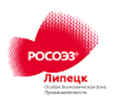 УТВЕРЖДАЮ: Генеральный директорАО «ОЭЗ ППТ «Липецк»______________ Д.Н. Дударев«_____» ______________2019 г.1. Способ осуществления закупкиЗапрос предложений в электронной форме (далее запрос предложений).АО «ОЭЗ ППТ «Липецк» проводит запрос предложений в электронной форме в порядке, установленном Положением о закупках товаров, работ, услуг АО «ОЭЗ ППТ «Липецк» и настоящей документацией.2. Наименование, место нахождения, почтовый адрес, адрес электронной почты, номер контактного телефона Заказчика Акционерное общество «Особая экономическая зона промышленно – производственного типа «Липецк» (АО «ОЭЗ ППТ «Липецк»)Место нахождения: 399071, Липецкая область, Грязинский район, с. Казинка, территория ОЭЗ ППТ Липецк, здание 2Почтовый адрес: 399071, Липецкая область, Грязинский район, с. Казинка, территория ОЭЗ ППТ Липецк, здание 2Адрес электронной почты: zakupki@sezlipetsk.ru                               Номер контактного телефона: (4742) 51-53-50, 51-53-63Контактное лицо Маслова Лариса Николаевна3. Оператор электронной торговой площадкиАО «Центр развития экономики»  Юридический и фактический адрес:142600, Россия, Московская область, г. Орехово-Зуево, ул. Бабушкина, д. 2а, пом.35Почтовый адрес:107113, Россия, Москва, ул. 3-я Рыбинская, д. 18, стр. 22
Телефон: +7 (495) 989-85-19, 8-800-555-85-19E-mail: info@b2b-center.ru       Web: www.b2b-сenter.ruЭлектронная торговая площадка www.b2b-сenter.ru,ЭТП «B2B- Center»4. Предмет договора с указанием количества поставляемого товара, объема выполняемых работ, оказываемых услуг, краткое описание предмета закупки Поставка микроавтобуса на 7 мест   - количество - 1 шт.; - в соответствии с техническим заданием и проектом договора, являющимися неотъемлемой частью документации о проведении запроса предложений5.  Место условия и сроки (периоды) поставки товара, выполнения работ, оказания услуги Место поставки: самовывоз от Поставщика, расположенного на расстоянии не более 550 км от АО «ОЭЗ ППТ «Липецк» (адрес: 399071, Липецкая область, Грязинский район, село Казинка, территория ОЭЗ ППТ Липецк, здание 2) или доставка автовозом до АО «ОЭЗ ППТ «Липецк» (адрес: 399071, Липецкая область, Грязинский район, село Казинка, территория ОЭЗ ППТ Липецк, здание 2).Срок поставки: в соответствии с условиями предложения участника запроса предложений, но не более 20 рабочих дней с момента заключения договора.Условия поставки: в соответствии с настоящей документацией, в том числе проектом договора и техническим заданием, являющимися неотъемлемой частью документации о проведении запроса предложений в электронной форме6.  Сведения о начальной (максимальной) цене договора (цене лота) 5 946 000 (пять миллионов девятьсот сорок шесть тысяч) рублей 00 коп., включая налоги, сборы и платежи, установленные законодательством РФ 7. Порядок формирования цены договора (с учетом или без учета расходов на перевозку, страхование, уплату таможенных пошлин, налогов и других обязательных платежей)В соответствии со ст. 3 проекта договора8.Форма, сроки и порядок оплаты товара, работ, услуги В соответствии со ст. 4 проекта договора 9.Срок, место и порядок предоставления документации о проведении запроса предложений в электронной форме, сайт в сети Интернет, на котором размещена документация Документация о проведении запроса предложений в электронной форме размещена в общем доступе в информационно - телекоммуникационной сети «Интернет» в единой информационной системе в сфере закупок (www.zakupki.gov.ru)   и на сайте электронной торговой площадки http://www.b2b-russez.ru/,  ЭТП «B2B-Russez»Документация о проведении запроса предложений в электронной форме предоставляется на бумажном носителе   или в электронной форме   по адресу: 399071, Липецкая область, Грязинский район, с. Казинка, территория ОЭЗ ППТ Липецк, здание 2, в рабочие дни в рабочее время, на основании заявления любого заинтересованного лица, поданного в письменной форме, подписанной руководителем, с указанием контактного лица, контактных номеров телефона/факса.    Документация о проведении запроса предложений в электронной форме предоставляется со дня размещения на официальном сайте извещения о проведении запроса предложений в электронной форме до дня окончания срока подачи заявок на участие в запросе предложений. В случае принятия Заказчиком решения об отказе от проведения запроса предложений документация о запросе предложений в электронной форме не предоставляется со дня размещения Заказчиком извещения об отказе от проведения запроса предложений на официальном сайте. Документация о проведении запроса предложений в электронной форме может полностью или частично предоставляться в электронном виде. При этом в случае разночтений преимущество имеет текст документации на бумажном носителе, подписанный Заказчиком. При разрешении разногласий (в случае их возникновения) комиссия будет руководствоваться утвержденной Заказчиком документацией о проведении запроса предложений в электронной форме на бумажном носителе, и не будет нести ответственность за содержание документации о проведении запроса предложений в электронной форме, полученной участником закупки не официально.10. Формы, порядок, дата и время окончания срока предоставления участникам закупки разъяснений положений документации о проведении запроса предложений в электронной формеФорма и порядок предоставления разъяснений положений документации о проведении запроса предложений в электронной форме указаны в статье 9 раздела II настоящей документацииДата начала предоставления разъяснений документации о проведении запроса предложений в электронной форме: «19» августа 2019 г.Дата окончания срока предоставления разъяснений документации о проведении запроса предложений в электронной форме: «26» августа 2019 г. 17:30 по московскому времениРазъяснение положений документации о проведении запроса предложений размещается на официальном сайте Единой информационной системы в сфере закупок www.zakupki.gov.ru (далее – официальный сайт), ЭТП «B2B-Russez»11. Порядок, дата начала, дата и время окончания срока подачи предложений участников запроса предложений в электронной форме, порядок подведения итогов запроса предложений в электронной формеЗаявки на участие в запросе предложений подаются в форме электронных документов непосредственно на ЭТП. Порядок подачи заявок- в соответствии с Регламентом ЭТП и требованиями документации о закупке.Дата начала приема предложений: «19» августа 2019 г.Дата и время окончания срока подачи  предложений:             «29» августа 2019 г. в 11:00 (время московское).Порядок подведения итогов запроса предложений в электронной форме – в соответствии с ст.13 раздела II «Критерии оценки Предложений на участие в запросе предложений», ст. 14 раздела II «Порядок рассмотрения и оценки Предложений»12.Участники закупкиУчастник закупки – любое юридическое лицо или несколько юридических лиц, выступающих на стороне одного участника закупки, независимо от организационно–правовой формы, формы собственности, места нахождения и места происхождения капитала либо любое физическое лицо или несколько физических лиц, выступающих на стороне одного участника закупки, в том числе индивидуальный предприниматель или несколько индивидуальных предпринимателей, выступающих на стороне одного участника закупки.  13. Требования к участникам закупкиУчастник закупки должен соответствовать следующим требованиям:1) непроведение ликвидации участника закупки – юридического лица и отсутствие решения арбитражного суда о признании участника закупки – юридического лица, индивидуального предпринимателя банкротом и об открытии конкурсного производства;2) неприостановление деятельности участника закупки в порядке, предусмотренном Кодексом Российской Федерации об административных правонарушениях, на дату подачи заявки на участие в закупке;3) отсутствие у участника закупки задолженности по начисленным налогам, сборам и иным обязательным платежам в бюджеты любого уровня или государственные внебюджетные фонды за прошедший календарный год, размер которой превышает двадцать пять процентов балансовой стоимости активов участника закупки по данным бухгалтерской отчетности за последний завершенный отчетный период. Участник закупки считается соответствующим установленному требованию в случае, если он обжалует наличие указанной задолженности в соответствии с законодательством Российской Федерации и решение по такой жалобе на день рассмотрения заявки на участие в закупке не принято;4) отсутствие сведений об участниках закупки в реестре недобросовестных поставщиков, предусмотренном статьей 5 Федерального закона от 18 июля 2011 года 
№ 223–ФЗ «О закупках товаров, работ, услуг отдельными видами юридических лиц» и в реестре недобросовестных поставщиков, предусмотренном Федеральным законом от 5 апреля 2013 года             № 44-ФЗ «О контрактной системе в сфере закупок товаров, работ, услуг для обеспечения государственных и муниципальных нужд»14.Привлечение субподрядчиков/ соисполнителейВ соответствии с условиями проекта договора, являющегося неотъемлемой частью документации о запросе предложений в электронной форме 15.Требования к содержанию, форме, оформлению и составу Предложения на участие в запросе предложений Предложение на участие в запросе предложений, подготовленное участником запроса предложений, состоит из двух частей, подаваемых оператору ЭТП одновременно, и включает в себя следующие сведения и документы:I.Первая часть Предложения должна содержать сведения о поставляемом товаре по форме № 2 приложения № 2 к настоящей документации, содержащую информацию о функциональных, качественных и количественных характеристиках товара, сроках гарантии, установленных в техническом задании, являющимся неотъемлемой частью документации о проведении запроса предложений. Не допускается указание в первой части Предложения сведений об участнике закупки, подавшем заявку на участие в таком запросе предложений. В первой части Предложения не должно указываться ценовое предложение участника закупки.II. Вторая часть Предложения должна содержать:1. Опись документов.2. Заявку о подаче Предложения, составленную по форме № 1 приложения № 1 к настоящей документации.В случае, если в Предложении участника закупки указано предложение о цене договора, не соответствующее предложению, указанному участником закупки на ЭТП B2B-Russez, комиссией учитывается цена, указанная участником непосредственно на ЭТП B2B-Russez в форме Системы для подачи Предложения.3. Сканированные копии документов, содержащих сведения об участнике закупки:	а) 	документы, подтверждающие полномочия лица на осуществление действий от имени участника закупки (копия решения о назначении или об избрании, или приказа о назначении физического лица на должность, в соответствии с которым такое физическое лицо (руководитель) обладает правом действовать от имени участника без доверенности. В случае если от имени участника действует иное лицо, также предоставляется доверенность на осуществление действий от имени участника, заверенная печатью участника и подписанная руководителем участника или уполномоченным этим руководителем лицом, либо нотариально заверенная копия такой доверенности. В случае если указанная доверенность подписана лицом, уполномоченным руководителем участника, Предложение должно содержать также документ, подтверждающий полномочия такого лица);	б) учредительных документов участника запроса предложений (для юридических лиц);	в) полученную не ранее чем за три месяца до дня размещения на сайтах извещения о проведении запроса предложений выписку из Единого государственного реестра юридических лиц (для юридического лица), выписку из Единого государственного реестра индивидуальных предпринимателей (для индивидуальных предпринимателей) или нотариально заверенную копию такой выписки;г) решение об одобрении или о совершении крупной сделки либо копию такого решения в случае, если требование о необходимости наличия такого решения для совершения крупной сделки установлено законодательством Российской Федерации, учредительными документами юридического лица и, если для участника закупки поставка товаров, выполнение работ, оказание услуг, являющихся предметом договора, или внесение денежных средств в качестве обеспечения заявки на участие в конкурсе являются крупной сделкой. В случае, если для данного участника поставка товаров, выполнение работ, оказание услуг, являющихся предметом договора, или внесение денежных средств в качестве обеспечения заявки на участие в конкурсе не являются крупной сделкой, участник процедуры закупки представляет соответствующее письмо;д) документы, подтверждающие квалификацию участника закупки (в качестве подтверждения сведений, указанных участником закупки в форме № 2 приложения №2 к форме №1 заявки на участие в запросе предложений в эл. форме) сведения о квалификации участника закупки (пояснительная записка)»16.Требования к описанию участниками закупки поставляемого товара, который является предметом конкурентной закупки, его функциональных характеристик (потребительских свойств), его количественных и качественных характеристик, требования к описанию участниками закупки выполняемой работы, оказываемой услуги, которые являются предметом конкурентной закупки, их количественных и качественных характеристикСведения представляются в форме пояснительной записки «Предложение о качественных характеристиках товара и сведения о квалификации участника закупки» по форме № 2 Приложения № 2 к настоящей документации, и должны содержать информацию о функциональных, качественных и количественных характеристиках товаров, сроках гарантии в соответствии с техническим заданием, являющимся неотъемлемой частью  документации о проведении запроса предложений 17. Требования к предложениям участников закупки о цене договораЦена договора указывается цифрами и прописью, в случае разночтения подлежит рассмотрению комиссией цена, указанная прописью.Все расходы на перевозку, страхование, уплату таможенных пошлин, налогов и других обязательных платежей, которые Поставщик должен оплачивать в соответствии с условиями договора, должны быть включены в цену договора, указанную в заявке участником закупки.Предложение о цене договора, указываемой в заявке на участие в запросе предложений, не может превышать начальную (максимальную) цену договора и должно включать все затраты, связанные с исполнением договора.18. Дата рассмотрения предложений участников закупки и подведения итогов закупкиРассмотрение предложений участников закупки и подведение итогов закупки осуществляется по адресу Заказчика.Дата и время рассмотрения предложений участников закупки : «3» сентября 2019 г.в 11-00 (время московское)Дата и время подведения итогов закупки:10 сентября 2019 г. в 11-00 (время московское)19. Критерии оценки и сопоставления предложений на участие в закупке, порядок оценки и сопоставления заявок на участие в закупке Критерии оценки и их значимость1) цена договора (значимость – 50 %);2)Квалификация участника закупки (значимость – 25%);3) Срок поставки товара (значимость – 25%)Оценка и сопоставление заявок на участие в запросе предложений осуществляются комиссией в целях выявления лучших условий исполнения договора в соответствии с критериями, которые установлены документацией о запросе предложений. Содержание критериев оценки указано в порядке оценки и сопоставлении заявок на участие в запросе предложений в электронном виде. Оценка и сопоставление заявок будет проводиться в порядке, предусмотренном документацией о запросе предложений в электронном виде.20. Размер обеспечения Предложений, срок и порядок его внесения, реквизиты счета для перечисления денежных средств в случае установления заказчиком требования обеспечения Предложений.Не установлен.21. Размер обеспечения исполнения обязательств по договору, срок и порядок его предоставления в случае, если заказчиком установлено требование обеспечения исполнения договора.Не установлен.22. Возможность подачи участником закупки альтернативных предложений в составе ПредложенияНе предусмотрена.23. Требования к безопасности, качеству, техническим характеристикам, функциональным характеристикам (потребительским свойствам) товара, работы, услуги, к размерам, упаковке, отгрузке товара, к результатам работы, установленные заказчиком и предусмотренные техническими регламентами в соответствии с законодательством Российской Федерации о техническом регулировании, документами, разрабатываемыми и применяемыми в национальной системе стандартизации, принятыми в соответствии с законодательством Российской Федерации о стандартизации, иные требования, связанные с определением соответствия поставляемого товара, выполняемой работы, оказываемой услуги потребностям заказчикаВ соответствии с техническим заданием (технической частью) документации запроса предложений в электронной форме. В случае. если в документации о проведении запроса предложений в электронной форме в описании предмета закупки включены требования или указания в отношении товарных знаков, знаков обслуживания, фирменных наименований, патентов, полезных моделей, промышленных образцов, наименование страны происхождения товара – такую информацию следует читать: «или эквивалент».  24. Приоритет товаров российского происхождения, работ, услуг, выполняемых, оказываемых российскими лицами, при осуществлении закупок товаров, работ, услуг по отношению к товарам, происходящим из иностранного государства, работам, услугам, выполняемым, оказываемым иностранными лицами  Приоритет товаров российского происхождения, работ, услуг, выполняемых, оказываемых российскими лицами, при осуществлении закупок товаров, работ, услуг по отношению к товарам, происходящим из иностранного государства, работам, услугам, выполняемым, оказываемым иностранными лицами (далее – приоритет) устанавливается в соответствии с  постановлением Правительства РФ от 16.09.2016 г. № 925 "О приоритете товаров российского происхождения, работ, услуг, выполняемых, оказываемых российскими лицами, по отношению к товарам, происходящим из иностранного государства, работам, услугам, выполняемым, оказываемым иностранными лицами".1. Для целей установления соотношения цены предлагаемых к поставке товаров российского и иностранного происхождения, цены выполнения работ, оказания услуг российскими и иностранными лицами в случае, предусмотренном  пп. 4 п.25 Раздела I настоящей документации, цена единицы каждого товара, работы, услуги определяется как произведение начальной (максимальной) цены единицы товара, работы, услуги, указанной в документации о закупке на коэффициент изменения начальной (максимальной) цены договора по результатам проведения закупки, определяемый как результат деления цены договора, по которой заключается договор, на начальную (максимальную) цену договора;При осуществлении закупок товаров, работ, услуг оценка и сопоставление заявок на участие в закупке, которые содержат предложения о поставке товаров российского происхождения, выполнении работ, оказании услуг российскими лицами, по стоимостным критериям оценки производятся по предложенной в указанных заявках цене договора, сниженной на 15 процентов, при этом договор заключается по цене договора, предложенной участником в заявке на участие в закупке.Отнесение участника закупки к российским или иностранным лицам производится на основании документов участника закупки, содержащих информацию о месте его регистрации (для юридических лиц и индивидуальных предпринимателей), на основании документов, удостоверяющих личность (для физических лиц);Договор с участником закупки, который предложил такие же, как и победитель закупки, условия исполнения договора или предложение которого содержит лучшие условия исполнения договора, следующие после условий, предложенных победителем закупки, который признан уклонившемся от заключения договора, заключается в соответствии ч. 15 Раздела II   и п. 25, п. 24 Раздела I настоящей документации.25. Приоритет не предоставляется1.Закупка признана несостоявшейся и договор заключается с единственным участником закупки.2. В заявке на участие в закупке не содержится предложений о поставке товаров российского происхождения, выполнении работ, оказании услуг российскими лицами.3. В заявке на участие в закупке не содержится предложений о поставке товаров иностранного происхождения, выполнении работ, оказании услуг иностранными лицами.4. В заявке на участие в закупке, представленной участником конкурса содержится предложение о поставке товаров российского и иностранного происхождения, выполнении работ, оказании услуг российскими и иностранными лицами, при этом стоимость товаров российского происхождения, стоимость работ, услуг, выполняемых, оказываемых российскими лицами, составляет менее 50 процентов стоимости всех предложенных таким участником товаров, работ, услуг.26. Срок, в течение которого участник закупки, с которым заключается договор, должен подписать договор Договор заключается не ранее чем через десять дней и не позднее чем через двадцать дней с даты размещения в единой информационной системе итогового протокола, составленного по результатам закупки. 27. Сведения о сроках принятия Заказчиком решения об отказе от проведения закупкиЗаказчик вправе отказаться от проведения запроса предложений  до наступления  даты и времени окончания срока подачи заявок на участие в запросе предложений есть100нет0№ п/пНаименование документаСтраницыс __ по __(указать номера страниц)Количество страниц№п/пУсловияЕдиница измеренияЗначение(цифрами ипрописью)страна происхождения товара1.Цена договора руб.2Квалификация участника закупки Есть/нет3Срок поставки товарараб. дней№ п/пНаименованиеОсновные характеристикистрана происхождения товараЕд. измКол-воЦена за ед. (с НДС), руб.Стоимость всего (с НДС), руб.123456781ВСЕГОВСЕГОВСЕГОВСЕГОВСЕГОВСЕГО